Child performance licence application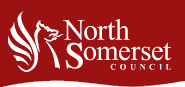 Children and Young Persons Act 1963, s.37, The Children (Performance and Activities)(England) Regulations 2014It is important that this form, duly completed, should be sent so as to reach the licensing authority not less than 21 days before the first performance or activity for which the licence is requested, since the licensing authority may otherwise refuse to grant a licence.Part 1: to be completed by the applicantI hereby apply for a licence under section 37 of the Children and Young Persons Act 1963 authorising       (name of child) to take part in a performance to take part in a sport to work as a modeleither on the dates specified in item 4(i) of the Annexe to this Part or on the number of days and during the period specified in item 4(ii) of the Annexe to this Part(a).I certify that to the best of my knowledge the particulars contained in the Annexe to this Part are correct.I attach:the copy birth certificate of the child or other satisfactory evidence of the child’s age;two identical prints (unmounted) of a photograph of the child taken during the six months preceding the date of this application;a copy of the contract, draft contract or other documents containing particulars of the agreement regulating the child’s appearance in the performances or regulating the activity for which the licence is requested;I understand that if a licence is granted to me it will be granted subject to the restrictions and conditions laid down in the Children (Performances and Activities)(England) Regulations 2014 and to such other conditions as the local authority or the licensing authority may impose under the said Regulations.Signed:      Full name:      Date:      Address:      Postcode:      Email address:      Telephone number:      Name of organisation:      Position in organisation:      Any person who fails to observe any condition subject to which a licence is granted or knowingly or recklessly makes any false statement in or in connection with an application for a licence is liable to a fine not exceeding £1000 (level 3 on the standard scale) or imprisonment for a term not exceeding three months or both (section 40 of the Children and Young Persons Act 1963).Annexe to part 1: particulars connected with the performance or activity in which the child is to take partName and nature(a) of the performances or activities in respect of which the licence is requested.Description of the child’s part.Place of the performances or activities in respect of which the licence is requested(b).The dates of performances or activities for which the licence is requested, orThe number of days, and the period during which, it is requested that the child may take part in performances or activities(c)Time and duration of performances or activities in respect of which the licence is requested.Approximate duration of the child’s appearances in the performances or activities in respect of which the licence is requested.The amount of night-work (if any) for which approval will be sought from the local authority under Regulation 28 of the Children (Performances and Activities)(England) Regulations 2014 stating –the approximate number of days,the approximate duration on each day.The sums to be earned by the child in taking part in the performances or activities in respect of which the licence is requested.Where a licence is requested in respect of a performance, proposed arrangements for rehearsals taking place during the 14 days preceding the first performance for which the licence is requested, stating in respect of each rehearsal –the date,the place,the approximate duration.The days or half days on which leave of absence from school is requested to enable the child to take part in performances or activities for which the licence is requested or in rehearsals.Proposed arrangements (if any) made under Regulation 13 of the Children (Performances and Activities)(England) Regulations 2014 for the education of the child during the period for which the licence is requested stating –the name and address of the school to be attended, orthe name, address and qualification of the proposed private teacher,the place where the child will be taught,the proposed course of study,the number of other children to be taught by the private teacher at the same time as the child in respect of whom this application is made, and the sex and age of eachwhether the child is to receive the required amount of education in accordance with Regulation 13(3)(e) or Regulation 13(4).The name of the local authority (if any) which has previously approved the appointment of the private teacher for the purpose of a licence.The name, address and description of the proposed chaperone.The name of the local authority (if any) which has previously approved the appointment of the chaperone for the purposes of a licence.The number of other children to be in the charge of the chaperone during the time when she would be in charge of the child in respect of whom this application is made, and the sex and age of each such child.The address of the lodgings where the child will live if a licence is granted by reason of which the child has to live elsewhere than at the place where (s)he would otherwise live, the name of the householder and the number of other children who will live in the same lodgings.Approximate length of time which the child will spend travelling –to the place of performance, rehearsal or activity,from the place of performance, rehearsal or activity,and the arrangements (if any) for transport –to the place of performance, rehearsal or activity,from the place of performance, rehearsal or activity.Name of any other licensing authority to which an application has been made for another child to take part in performances or activities to which this application relates.Where the application is for a licence for an activity, a statement by the child’s parent that the child is medically fit for the proposed activity.(a) Nature of the performances, e.g. theatrical, filming, television, etc.(b) This includes the places at which work on location is to be done.Part 2: to be completed by a parentParent includes a guardian or other person who has for the time being the charge of or control over the child.Full name of child:      Date of birth of child:      Address of child:      Name and address of schools attended by the child during the 12 months preceding the date of this application, and if different, will attend in the forthcoming 6 months, or, if (s)he has not attended school, the name and address of his/her private teacher:Particulars of each licence granted during the 12 months preceding the date of this application by any local authority other than the licensing authority to whom this application is made, stating in each case –the name of the local authority,the date on which the licence was granted,the dates and nature of the performances or activitiesParticulars of each application for a licence made during the 12 months preceding the date of this application and refused by any local authority other than the licensing authority to whom this application is made, stating in each case –the name of the local authority,the date of the application,the reasons (if known) for the refusal to grant a licence.Particulars of each performance for which a licence was not required in which the child took part during the 12 months preceding the date of this application, stating in each case –the date,the place,the nature of the performance,the name of the person responsible for the production of the performance in which the child took part.Dates (if any) on which the child has been absent from school during the 12 months preceding the date of this application by reason of his/her taking part in a performance or activity.Particulars of any other form of employment in which the child is employed during the 28 days preceding the day of the first performance or first activity for which the licence is requested stating –the nature of the employment,the days on which the child is employed,the times during which the child is employed.Particulars relating to the sums earned by the child during the 12 months preceding the date of this application stating –whether the sums earned were in respect of performances or activities for which a licence was granted, performances for which a licence was not required or other forms of employment,the amount of the sums earned,the date on which payment was received,the name, address and description of the person from whom the payment was received.I support this application for a licence. I declare that the child is medically fit to take part in the activity of modelling or sport.I certify that to the best of my knowledge the foregoing particulars are correct and I understand that if a licence is granted it will be granted subject to the restrictions and conditions laid down in the Children (Performances and Activities)(England) Regulations 2014 and to such other conditions as the local authority or the licensing authority may impose under the said Regulations.Signed:      Full name:      Date:      Address:      Postcode:      Email address:      Telephone number:      Relationship to child (state whether parent, guardian, or other person having for the time being the charge of or control over the child):      Any person who fails to observe any condition subject to which a licence is granted or knowingly or recklessly makes any false statement in or in connection with an application for a licence is liable to a fine not exceeding £1000 (level 3 on the standard scale) or imprisonment for a term not exceeding three months or both (section 40 of the Children and Young Persons Act 1963).Return address and contact detailsReturn this application along with all required supporting documentation to:Email: CSHub@n-somerset.gov.ukCSHub, Customer ServicesNorth Somerset CouncilThird Floor (Post Point 25), Town Hall,Weston-super-Mare. BS23 1UJContact CSHub Customer Services on 01934 888 801 or 01934 426 755.Any person who fails to observe any condition subject to which a licence is granted or knowingly makes any false statement in or in connection with an application for a licence is liable to a fine not exceeding £1,000 and/or imprisonment up to three months.To check if a performance licence is required visit our website www.n-somerset.gov.uk.To avoid any delay in issuing the licence please make sure your application is submitted with the appropriate supporting documents.